Приложение к рабочей программе воспитания МБОУ СШ № 6 г.о.КохмаМуниципальное бюджетное общеобразовательное учреждениесредняя школа № 6 городского округа Кохма Ивановской области__________________________________________________________________Центр образования естественно-научной и технологической направленностей«Точка роста» МБОУ СШ № 6 г.о.Кохма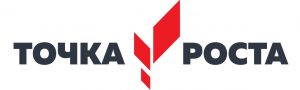 Рабочая программа внеурочной деятельности «Практическая биология» Направленность: естественнонаучная Возраст обучающихся: 11-13 лет Срок реализации: 1 годКохма,2022Пояснительная запискаСовременный учебный процесс направлен не столько на достижение результатов в области предметных знаний, сколько на личностный рост ребенка. Обучение по новым образовательным стандартам предусматривает организацию внеурочной деятельности, которая способствует раскрытию внутреннего потенциала каждого ученика, развитие и поддержание его таланта. Одним из ключевых требований к биологическому образованию в современных условиях и важнейшим компонентов реализации ФГОС является овладение учащимися практическими умениями и навыками, проектно – исследовательской деятельностью. Программа «Практическая биология» направлена на формирование у учащихся 5,6 классов интереса к изучению биологии, развитие практических умений, применение полученных знаний на практике, подготовка учащихся к участию в олимпиадном движении. На дополнительных занятиях по биологии в 5,6 классах закладываются основы многих практических умений школьников, которыми они будут пользоваться во всех последующих курсах изучения биологии. Количество практических умений и навыков, которые учащиеся должны усвоить на уроках «Биологии» в 5,6 классах достаточно велико, поэтому внеурочная деятельность будет дополнительной возможностью для закрепления и отработки практических умений учащихся. Реализация данной программы естественно-научной направленности предусматривает использование оборудования, средств обучения и воспитания Центра «Точка роста».Программа способствует ознакомлению с организацией коллективного и индивидуального исследования, обучению в действии, позволяет чередовать коллективную и индивидуальную деятельность. Теоретический материал включает в себя вопросы, касающиеся основ проектно-исследовательской деятельности, знакомства со структурой работы. Цель и задачи программыЦель: создание условий для успешного освоения учащимися практической составляющей школьной биологии и основ исследовательской деятельности. Задачи: Формирование системы научных знаний о системе живой природы и начальных представлений о биологических объектах, процессах, явлениях, закономерностях; приобретение опыта использования методов биологической науки для проведения несложных биологических экспериментов; развитие умений и навыков проектно – исследовательской деятельности; подготовка учащихся к участию в олимпиадном движении; формирование основ экологической грамотности. При организации образовательного процесса необходимо обратить внимание на следующие аспекты:создание портфолио ученика, позволяющее оценивать его личностный рост;использование личностно-ориентированных технологий (технология развития критического мышления, технология проблемного обучения, технология обучения в сотрудничестве, кейс-технология, метод проектов); организация проектной деятельности школьников и проведение мини-конференций, позволяющих школьникам представить индивидуальные (или групповые) проекты по выбранной теме. Формы проведения занятий: практические и лабораторные работы, экскурсии, эксперименты, наблюдения, коллективные и индивидуальные исследования, самостоятельная работа, консультации, кейс-технологии, проектная и исследовательская деятельность, в том числе с использованием ИКТ. Методы контроля: защита исследовательских работ, мини-конференция с презентациями, доклад, выступление, презентация, участие в конкурсах исследовательских работ, олимпиадах. Требования к уровню знаний, умений и навыков по окончанию реализации программы: иметь представление об исследовании, проекте, сборе и обработке информации, составлении доклада, публичном выступлении; знать, как выбрать тему исследования, структуру исследования; уметь видеть проблему, выдвигать гипотезы, планировать ход исследования, давать определения понятиям, работать с текстом, делать выводы; уметь работать в группе, прислушиваться к мнению членов группы, отстаивать собственную точку зрения; владеть планированием и постановкой биологического эксперимента. Ожидаемые результатыЛичностные результаты: знания основных принципов и правил отношения к живой природе; развитие познавательных интересов, направленных на изучение живой природы; Развитие интеллектуальных умений (доказывать, строить рассуждения, анализировать, сравнивать, делать выводы и другое); эстетического отношения к живым объектам. Метапредметные результаты: овладение составляющими исследовательской и проектной деятельности: умение видеть проблему, ставить вопросы, выдвигать гипотезы, давать определения понятиям, классифицировать, наблюдать, проводить эксперименты, делать выводы и заключения, структурировать материал, объяснять, доказывать, защищать свои идеи; умение работать с разными источниками биологической информации, анализировать и оценивать информацию, преобразовывать информацию из одной формы в другую; умение адекватно использовать речевые средства для дискуссии и аргументации своей позиции, сравнивать разные точки зрения, аргументировать свою точку зрения, отстаивать свою позицию. Предметные результаты: В познавательной (интеллектуальной) сфере:выделение существенных признаков биологических объектов и процессов; классификация — определение принадлежности биологических объектов к определенной систематической группе; объяснение роли биологии в практической деятельности людей; сравнение биологических объектов и процессов, умение делать выводы и умозаключения на основе сравнения; умение работать с определителями, лабораторным оборудованием; овладение методами биологической науки: наблюдение и описание биологических объектов и процессов; постановка биологических экспериментов и объяснение их результатов. 2. В ценностно-ориентационной сфере: знание основных правил поведения в природе; анализ и оценка последствий деятельности человека в природе. 3. В сфере трудовой деятельности: знание и соблюдение правил работы в кабинете биологии; соблюдение правил работы с биологическими приборами и инструментами. 4. В эстетической сфере: овладение умением оценивать с эстетической точки зрения объекты живой природы. Структура программыПрограмма «Практическая биология» включает в себя разделы: Введение, Лаборатория Левенгука, Практическая ботаника, Практическая Зоология, Биопрактикум. При изучении разделов школьники смогут почувствовать себя в роли ученых из разных областей биологии. Ботаника— наука о растениях. Зоология — наука, предметом изучения которой являются представители царства животных. Микология — наука о грибах. Физиология— наука о жизненных процессах. Экология— наука о взаимодействиях организмов с окружающей средой. Бактериология— наука о бактериях. Орнитология — раздел зоологии, посвященный изучению птиц. Биогеография— наука, которая изучает закономерности географического распространения и распределения организмов. Систематика— научная дисциплина, о классификации живых организмов. Морфология изучает внешнее строение организма. Тематический планСодержание программыВо введении учащиеся знакомятся с планом работы и техникой безопасности при выполнении лабораторных работ.Раздел 1. «Лаборатория Левенгука» (5 часов)Методы научного исследования. Лабораторное оборудование и приборы для научных исследований. История изобретения микроскопа, его устройство и правила работы. Техника приготовления временного микропрепарата. Рисуем по правилам: правила биологического рисунка. Практические лабораторные работы: - Устройство микроскопа - Приготовление и рассматривание микропрепаратов - Зарисовка биологических объектов Проектно-исследовательская деятельность: - Мини – исследование «Микромир» (работа в группах с последующей презентацией). Раздел 2. Практическая ботаника (16 часов)Фенологические наблюдения. Ведение дневника наблюдений. Гербарий: оборудование, техника сбора, высушивания и монтировки. Правила работа с определителями (теза, антитеза). Морфологическое описание растений по плану. Редкие и исчезающие растения Ивановской  области. Практические и лабораторные работы:  Морфологическое описание растений Определение растений по гербарным образцам и в безлиственном состоянии Монтировка гербария Проектно-исследовательская деятельность:  Создание каталога «Видовое разнообразие растений пришкольной территории» Проект «Редкие растения Ивановской области» Раздел 3. Практическая зоология (7 часов)Знакомство с системой живой природы, царствами живых организмов. Отличительные признаки животных разных царств и систематических групп. Жизнь животных: определение животных по следам, продуктам жизнедеятельности. Описание внешнего вида животных по плану. О чем рассказывают скелеты животных (палеонтология). Пищевые цепочки. Жизнь животных зимой. Подкормка птиц. Практические и лабораторные работы: Работа по определению животных Составление пищевых цепочек  Определение экологической группы животных по внешнему виду Фенологические наблюдения «Зима в жизни растений и животных» Проектно-исследовательская деятельность: Мини – исследование «Птицы на кормушке» Проект «Красная книга животных Ивановской области» Раздел 4. Биопрактикум (6 часов)Учебно - исследовательская деятельность. Как правильно выбрать тему, определить цель и задачи исследования. Какие существуют методы исследований. Правила оформления результатов. Источники информации (библиотека, интернет-ресурсы). Как оформить письменное сообщение и презентацию. Освоение и отработка методик выращивания биокультур. Выполнение самостоятельного исследования по выбранному модулю. Представление результатов на конференции. Отработка практической части олимпиадных заданий с целью диагностики полученных умений и навыков. Практические и лабораторные работы:  Работа с информацией (посещение библиотеки)  Оформление доклада и презентации по определенной теме Проектно-исследовательская деятельность: Модуль «Физиология растений» Движение растений  Влияние стимуляторов роста на рост и развитие растений  Прорастание семян  Влияние прищипки на рост корня  Модуль «Экологический практикум» Определение степени загрязнения воздуха методом биоиндикации  Определение запыленности воздуха в помещениях Тематическое планированиеУСЛОВИЯ РЕАЛИЗАЦИИ ПРОГРАММЫМатериально-техническое обеспечение программыУчебная лаборатория + 15 ноутбуков для учащихся.Интерактивная панельМикроскопы Комплект гербарных материаловКомплект влажных препаратов животныхМодели аппликаций развития животных и растений.Цифровая лабораторияОборудование для опытов и экспериментов.Информационно-коммуникативные средства обучения 1. Компьютер 2. Мультимедийный проектор Информационное обеспечениесправочники, карты, учебные плакаты и картины, дополнительная литература по предметам, раздаточный материал, образцы творческих работ.Литература для учителяДольник В.Р. Вышли мы все из природы. Беседы о поведении человека в компании птиц, зверей и детей. — М.: LINKA PRESS, 1996. Лесные травянистые растения. Биология и охрана: справочник. - М.: Агропромиздат, 1988. Петров В.В. Растительный мир нашей Родины: кн. для учителя. -2-е изд., доп. — М.: Просвещение, 1991. Самкова В.А. Мы изучаем лес. Задания для учащихся 3—5 классов //Биология в школе. - 2003. - № 7; 2004. - № 1, 3, 5, 7. Чернова Н.М. Лабораторный практикум по экологии. — М.: Просвещение, 1986. Интернет-ресурсы 1. http://www.sci.aha.ru/ATL/ra21c.htm — биологическое разнообразие России. 2. http://www.wwf.ru — Всемирный фонд дикой природы (WWF). 3. http://edu.seu.ru/metodiques/samkova.htm — интернет-сайт «Общественные ресурсы образования» 4. http://www.ecosystema.ru — экологическое образование детей и изучение природы России.ФОРМЫ АТТЕСТАЦИИ И ОЦЕНОЧНЫЕ МАТЕРИАЛЫФормы проведения аттестации: опрос, тестирование, анкетирование, контрольное задание, педагогическое наблюдение.Система отслеживания и оценивания результатов обучения детей данной программе.Процесс обучения предусматривает следующие виды контроля:МЕТОДИЧЕСКИЕ МАТЕРИАЛЫОсобенностью организации образовательного процесса является очное обучение. Основными формами работы на занятии являются коллективные обсуждения, дискуссии, экскурсии, лабораторные работы, исследование, наблюдение, работа с научной литературой.Основные методы организации учебно-воспитательного процесса:Словесный метод - рассказ, беседа, обсуждение;Метод наглядности - наглядные пособия и иллюстрации, фото- и видеоматериалы, пособия, гербарии, муляжи.Практический метод – наблюдение, практические работы, экскурсии.Объяснительно-иллюстративный - сообщение готовой информации.Частично-поисковый метод - выполнение практических работ.В процессе обучения предусматриваются теоретические и практические занятия. Теоретическая часть обычно занимает не более 45 минут от занятия и часто идет параллельно с выполнением практического задания.Структура занятий состоит из нескольких этапов: 1. Организация начала занятия (актуализация знаний) 2. Постановка цели и задач занятия (мотивация) 3. Теоретическая часть (ознакомление с новым материалом) 4. Практическая часть (первичное закрепление навыков) 5. Проверка первичного усвоения знаний 6. Рефлексия 7. Рекомендации для самостоятельной работы.На занятиях применяются дидактические материалы:дидактические пособия (карточки, раздаточный материал, вопросы для устного и письменного опроса, практические задания);видеозаписи, видео уроки;презентации.УтверждаюПриказ № 69 - А от 31.08.2022г.Директор МБОУ СШ № 6________ /Е.В.Кумирова/№Название разделаКоличество часов1.Введение, 12.Лаборатория Левенгука53.Практическая ботаника164.Практическая зоология 75.Биопрактикум6Итого 35ч№Раздел, тема занятияКол -во часовДата проведенияДата проведенияФорм проведения№Раздел, тема занятияКол -во часовплан фактФорм проведенияВведение  (1ч)Введение  (1ч)Введение  (1ч)Введение  (1ч)Введение  (1ч)Введение  (1ч)1.Вводный инструктаж по ТБ при проведении лабораторных работ 1беседаЛаборатория Левенгука  (5 ч)Лаборатория Левенгука  (5 ч)Лаборатория Левенгука  (5 ч)Лаборатория Левенгука  (5 ч)Лаборатория Левенгука  (5 ч)Лаборатория Левенгука  (5 ч)2.Приборы для научных исследований, лабораторное оборудование1Практическая работа3.Знакомство с устройством микроскопа.1Практическая работа4.Техника биологического рисунка и приготовление микропрепаратов1Лабораторный практикум5.Мини-исследование «Микромир»1Работа в группах6.Мини-исследование «Микромир»1Работа в группахПрактическая ботаника  (16 ч)Практическая ботаника  (16 ч)Практическая ботаника  (16 ч)Практическая ботаника  (16 ч)Практическая ботаника  (16 ч)Практическая ботаника  (16 ч)7.Фенологические наблюдения «Осень в жизни растений»2Экскурсия8.Техника сбора, высушивания и монтировки гербария2Практическая работа9.Техника сбора, высушивания и монтировки гербария2Практическая работа10.Определяем и классифицируем211.Морфологическое описание растений2Лабораторный практикум12.Определение растений в безлиственном состоянии2Практическая работа13.Создание каталога «Видовое разнообразие растений пришкольной территории»2Проектная деятельность14.2Практическая зоология ( 7 ч)Практическая зоология ( 7 ч)Практическая зоология ( 7 ч)Практическая зоология ( 7 ч)Практическая зоология ( 7 ч)Практическая зоология ( 7 ч)15.Система животного мира1Творческая мастерская 16.Определяем и классифицируем1Практическая работа с определителями17.Определяем животных по следам и контуру1Практическая Работа18.Определение экологической группы животных по внешнему виду1Лабораторный практикум19.Практическая орнитология. Мини исследование «Птицы на кормушке»1Работа в группах20.Проект «Экологическая книга»121.Фенологические наблюдения «Зима в жизни растений и животных»1экскурсияБиопрактикум (6 ч)Биопрактикум (6 ч)Биопрактикум (6 ч)Биопрактикум (6 ч)Биопрактикум (6 ч)Биопрактикум (6 ч)22.Как выбрать тему для исследования. Постановка целей и задач. Источники информации.1Теоретическое занятие23.Как оформить результаты исследования1Практическое Занятие 24.Физиология растений1Теоретическое занятие25.Экологический практикум1Исследовательская деятельность26.Экологический практикум, подготовка к отчетной конференции1Исследовательская деятельность, создание презентаций, докладов27.Отчетная конференция1Презентация работыИтого 35 чВремя проведения Цель проведенияФормы контроляВходной контрольВходной контрольВходной контрольВ начале учебного годаОпределение уровня развития детей, их творческих способностейТест Текущий контрольТекущий контрольТекущий контрольВ течение всего учебного годаОпределение степени усвоения обучающимися учебного материала. Определение готовности детей к восприятию нового материала. Повышение ответственности и заинтересованности детей в обучении. Подбор наиболее эффективных методов и средств обучения.Лабораторная работа; практическая работа; собеседование; игра, конференция. Итоговый контрольИтоговый контрольИтоговый контрольВ конце учебного года по окончании обучения по программеОпределение изменения уровня развития детей, их творческих способностей. Определение результатов обучения. Ориентирование учащихся на дальнейшее (в том числе самостоятельное) обучение. Получение сведений для совершенствования общеобразовательной программы и методов обучения.Защита исследовательской работы